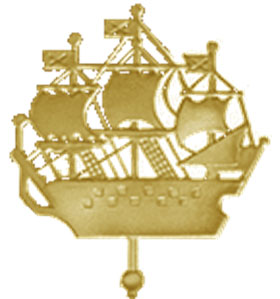 17 февраля 2017 годаСанкт-ПетербургФедеральное медико-биологическое агентствоФедеральное государственное унитарное предприятие «Научно-исследовательский институт гигиены, профпатологии и экологии человека» Федерального медико-биологического агентстваП Р О Г Р А М М АВсероссийской научно-практической конференции, посвященной 55-летию со дня основания Федерального государственного унитарного предприятия «Научно-исследовательский институт гигиены, профпатологии и экологии человека» Федерального медико-биологического агентстваМЕДИКО-БИОЛОГИЧЕСКИЕ АСПЕКТЫ ОБЕСПЕЧЕНИЯ ХИМИЧЕСКОЙ БЕЗОПАСНОСТИ РОССИЙСКОЙ ФЕДЕРАЦИИ 17 февраля 2017 годаСанкт-ПетербургОрганизаторы Всероссийской научно-практической конференции «Медико-биологические аспекты обеспечения химической безопасности Российской Федерации», посвященной 55-летию ФГУП «НИИ ГПЭЧ» ФМБА РоссииАдрес проведения конференции:191317, г. Санкт-Петербург, пл. Александра Невского, д. 2, Отель «Москва», 2 этаж, Кремлевский залКонтактная информация организационного комитета:e-mail: gpech@fmbamail.ru; niigpech@rihophe.ru.Ответственные: Киселев Дмитрий Борисович, тел. 8-911-910-25-47	Крашеницына Людмила Антоновна, тел. 8-911-223-36-76Организационный комитет Всероссийской научно-практической конференции «Медико-биологические аспекты обеспечения химической безопасности Российской Федерации», посвященной 55-летию ФГУП «НИИ ГПЭЧ» ФМБА РоссииПРОГРАММА КОНФЕРЕНЦИИ17 февраля 2017 года9.00 – 10.00Регистрация участников конференции, кофе-брейк10.00 – 10.15ОТКРЫТИЕ КОНФЕРЕНЦИИВступительное слово: Владимир Викторович Уйба ‒ руководитель ФМБА России, доктор медицинских наук, профессор 10.15 – 12.30ПЕРВОЕ ПЛЕНАРНОЕ ЗАСЕДАНИЕПРОБЛЕМЫ И ПЕРСПЕКТИВЫ ОБЕСПЕЧЕНИЯ ХИМИЧЕСКОЙ БЕЗОПАСНОСТИСопредседатели: руководитель ФМБА России, профессор В.В. Уйба, академик РАН, профессор Г.А. Софронов, профессор В.Р. Рембовский, профессор Б.Н. ФилатовРембовский В.Р. ФГУП «Научно-исследовательский институт гигиены, профпатологии и экологии человека» ФМБА России, г. Санкт-Петербург «55 лет на страже химической безопасности»Докладчик Владимир Романович Рембовский, 15 минФилатов Б.Н.ФГУП «Научно-исследовательский институт гигиены, токсикологии и профпатологии» ФМБА России, г. Волгоград «Проблемы индикации опасности здоровья персонала производств энергоемких материалов от загрязнения наноразмерными аэрозолями твердых компонентов рецептур» Докладчик Борис Николаевич Филатов, 15 минБухтияров И.В. ФГБНУ «Научно-исследовательский институт медицины труда», г. Москва «Актуальные проблемы обеспечения химической безопасности работающего населения на основе управления профессиональными рисками»Докладчик Игорь Валентинович Бухтияров, 15 минСимбирцев А.С. ФГУП «Государственный научно-исследовательский институт особо чистых биопрепаратов» ФМБА России, г. Санкт-Петербург «Перспективы разработки биотехнологических лекарственных препаратов»Докладчик Андрей Семенович Симбирцев, 15 минКондратьев А.Д., Королева Т.В. ФГУП «Центр эксплуатации объектов наземной космической инфраструктуры»; МГУ им. М.В. Ломоносова, г. Москва «Жидкие ракетные топлива: контроль и оценка экологической опасности»Докладчик Андрей Дмитриевич Кондратьев, 15 минГенерозов Э.В., Подгорский В.В., Ильина Е.Н., Говорун В.М. ФГБУ «Федеральный научно-клинический центр физико-химической медицин» ФМБА России, г. Москва «Геномно-метаболомное профилирование как междисциплинарный подход в персонифицированной медицине для профилактики и диагностики заболеваний»Докладчик Эдуард Викторович Генерозов, 15 минХамидулина Х.Х.ФБУЗ «Российский Регистр потенциально опасных химических и биологических веществ» Роспотребнадзора России, г. Москва«Приоритетные направления развития химической безопасности и профилактической токсикологии»Докладчик Халидя Хизбулаевна Хамидулина, 15 мин8. 	Мызников И.Л., Довгуша В.В., Протасов С.В. ФГУП «Государственный научно-исследовательский институт прикладных проблем»; ФГУП «Научно-исследовательский институт гигиены, профпатологии и экологии человека», ФМБА России, г. Санкт-Петербург«Оценка коллективного здоровья при обследовании работников вредных (опасных) производств» Докладчик Игорь Леонидович Мызников, 15 минСамойлов А.С.ФГБУ «Государственный научный центр Российской Федерации – Федеральный медицинский биофизический центр имени А.И.Бурназяна» ФМБА России, г. Москва «Опыт медико-гигиенического обеспечения спортсменов сборных команд Российской Федерации и ближайшего резерва на базе ФГБУ ГНЦ ФМБЦ им. А.И. Бурназяна ФМБА России»Докладчик Александр Сергеевич Самойлов 15 минМельцер А.В., Киселев А.В., Ерастова Н.В., Григорьева Я.В.ФГБОУ ВО «Северо-Западный государственный медицинский университет им. И.И. Мечникова» Минздрава России, г. Санкт-Петербург«Использование методологии оценки риска здоровью для оценки эффективности управленческих решений при обеспечении санитарно-эпидемиологического благополучия населения» Докладчик Александр Виталиевич Мельцер 15 мин13.15 – 14.15 – Кофе-брейк14.15 − 16.30ВТОРОЕ ПЛЕНАРНОЕ ЗАСЕДАНИЕСопредседатели: руководитель ФМБА России, профессор В.В. Уйба, академик РАН, профессор Г.А. Софронов, профессор В.Р. Рембовский, профессор Б.Н. Филатов, профессор А.С. РадиловПОЗДРАВЛЕНИЯ В ЧЕСТЬ 55-ЛЕТИЯ СО ДНЯ ОСНОВАНИЯ ФГУП «НИИ ГПЭЧ» ФМБА РОССИИ16.30 − 17.00ПОДВЕДЕНИЕ ИТОГОВ КОНФЕРЕНЦИИ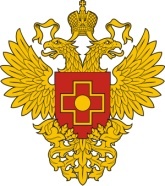 Федеральное медико-биологическое агентство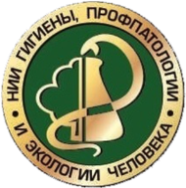 Федеральное государственное унитарное предприятие «Научно-исследовательский институт гигиены, профпатологии и экологии человека» Федерального медико-биологического агентства (ФГУП «НИИ ГПЭЧ» ФМБА России)ПредседательПредседательРуководитель ФМБА России, доктор медицинских наук, профессорУйба Владимир Викторович Заместители председателяЗаместители председателяЗаместитель руководителя ФМБА России, доктор биологических наукНазаров Виктор БорисовичДиректор ФГУП «НИИ ГПЭЧ» ФМБА России, Заслуженный деятель науки РФ, лауреат Государственной премии, доктор медицинских наук, профессорРембовский Владимир РомановичНаучный руководитель ФГБНУ «ИЭМ», академик РАН, Заслуженный деятель науки РФ, доктор медицинских наук, профессор, Софронов Генрих АлександровичЧлены оргкомитетаЧлены оргкомитетаНачальник Управления организации научных исследований ФМБА России, кандидат химических наукВареник Валерий ИвановичЗаместитель начальника Управления организации научных исследований ФМБА России, кандидат медицинских наукЕрофеев Геннадий ГригорьевичЗаместитель директора по научной работе ФГУП «НИИ ГПЭЧ» ФМБА России, доктор медицинских наук, профессор Радилов Андрей Станиславович Директор ФГУП «НИИ ПММ» ФМБА России, доктор медицинских наук, профессорИванченко Александр ВикторовичДиректор ФГБУН ИТ ФМБА России, доктор медицинских наукИванов Максим БорисовичДиректор ФГУП «Гос. НИИ ОЧБ» ФМБА России, доктор медицинских наук, профессор Симбирцев Андрей СеменовичЗаместитель директора по клинической работе ФГУП «НИИ ГПЭЧ» ФМБА России, доктор медицинских наукЯнно Лариса ВасильевнаЗаведующий научно-организационным отделом ФГУП «НИИ ГПЭЧ» ФМБА России, кандидат медицинских наукКиселев Дмитрий Борисович   Главный научный сотрудник научно-организационного отдела ФГУП «НИИ ГПЭЧ» ФМБА России, доктор медицинских наук, профессорКозяков Владимир ПавловичЗаведующий отделом № 4ФГУП «НИИ ГПЭЧ» ФМБА России,	кандидат медицинских наукКомбарова Мария ЮрьевнаЗаведующий отделом № 8 ФГУП «НИИ ГПЭЧ» ФМБА России,	кандидат медицинских наукПротасов Сергей ВладимировичЗаместитель заведующего отделом № 6 ФГУП «НИИ ГПЭЧ» ФМБА России, кандидат медицинских наукДулов Сергей АнатольевичЗаведующий лабораторией № 63 ФГУП «НИИ ГПЭЧ» ФМБА России, кандидат медицинских наукБельтюков Петр ПетровичВедущий научный сотрудник научно-организационного отделаФГУП «НИИ ГПЭЧ» ФМБА России, 	доктор медицинских наукМогиленкова Любовь Абрамовна